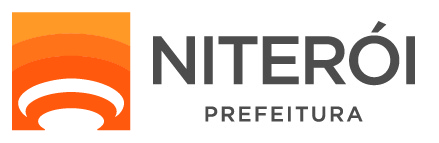 FUNDAÇÃO MUNICIPAL DE SAÚDE DE NITERÓICORRIGENDA TOMADA DE PREÇOS 05/2019A Comissão Permanente de Licitação da Fundação Municipal de Saúde de Niterói torna público que o Edital da Tomada de Preços nº 05/2019 – Processo nº200/11720/2018, referente à CONTRATAÇÃO DE EMPRESA PARA A REFORMA DE AMBIENTES DA UNIDADE BÁSICA DE SAÚDE DO CENTRO DE NITERÓI - RJInformamos que o item 16.2 da planilha orçamentária não estava somado ao total do grupo, alterando o valor total da obra de R$ 810.329,01 para R$ 810.521,96.Informamos ainda, que a planilha orçamentária e o cronograma de desembolso revisados estão disponíveis para retirada na Fundação Municipal de Saúde de Niterói, Rua Visconde de Sepetiba, 987, 8º andar, Centro, Niterói- RJ. É necessário trazer um pen drive.A Licitação será mantida para  o dia 17 de março de 2020.As demais condições continuam inalteradas.